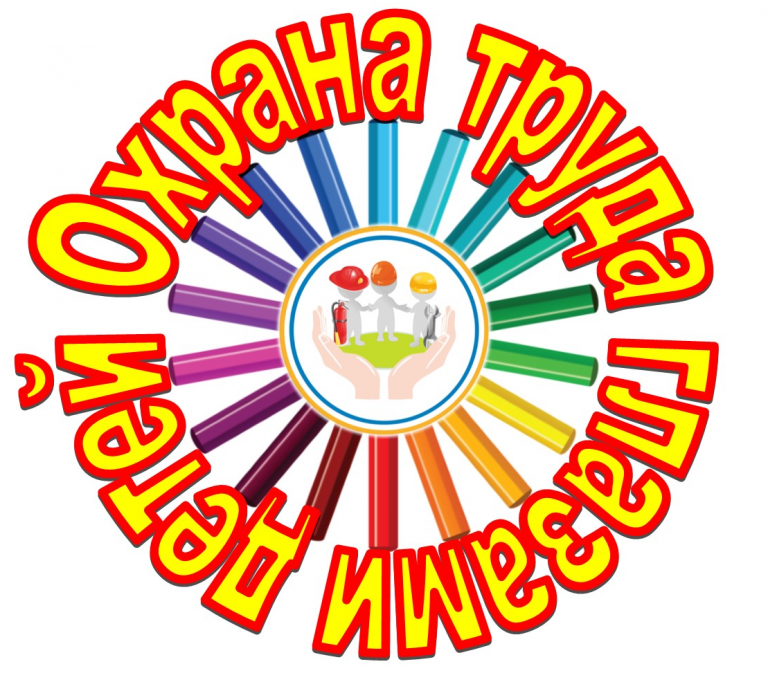 Конкурс рисунков на тему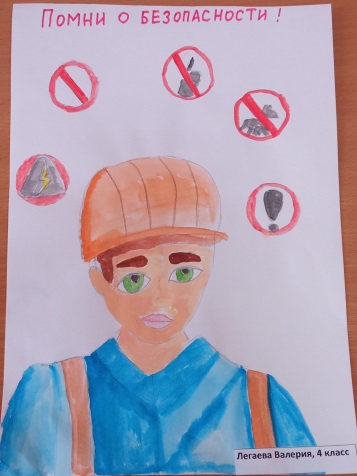 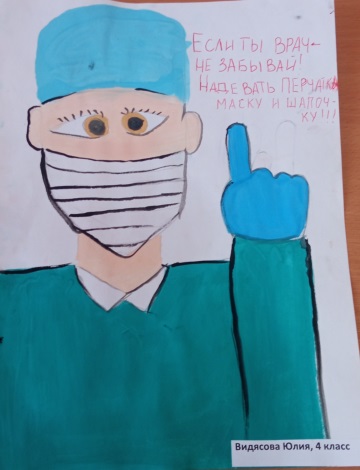 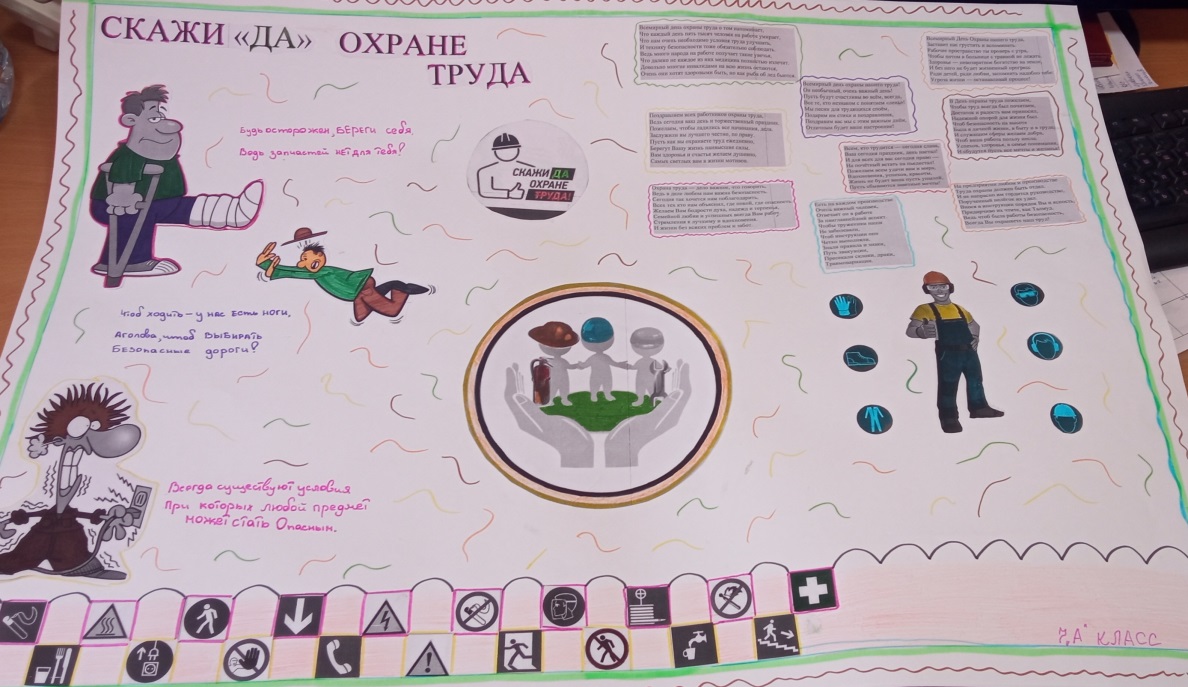 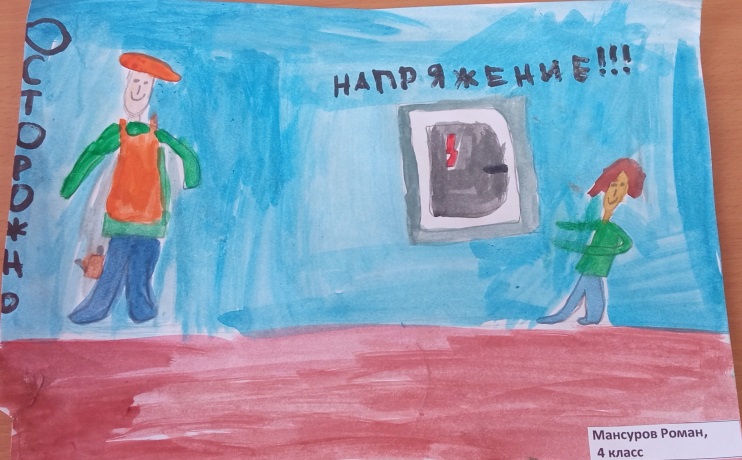 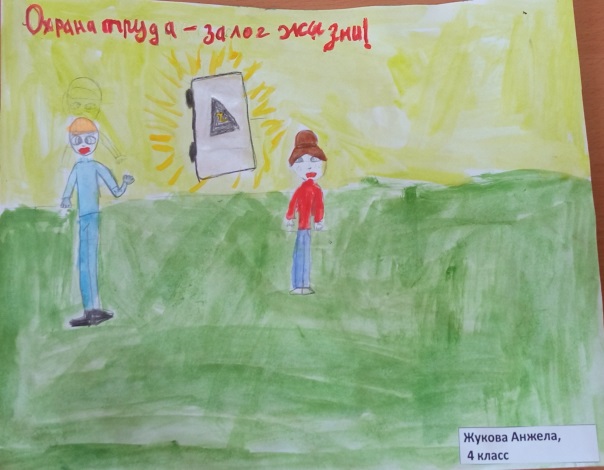 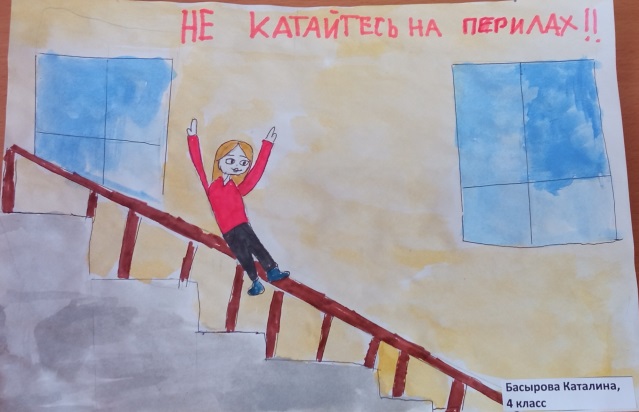 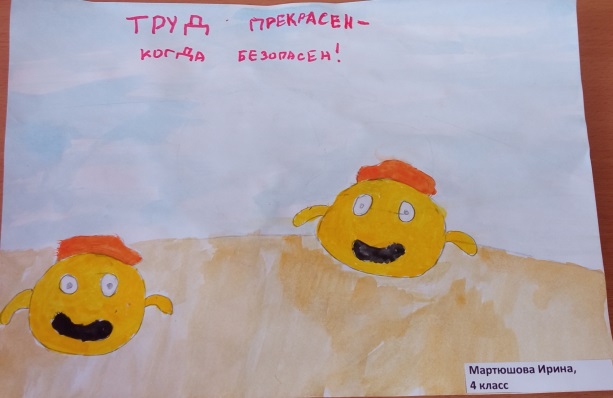 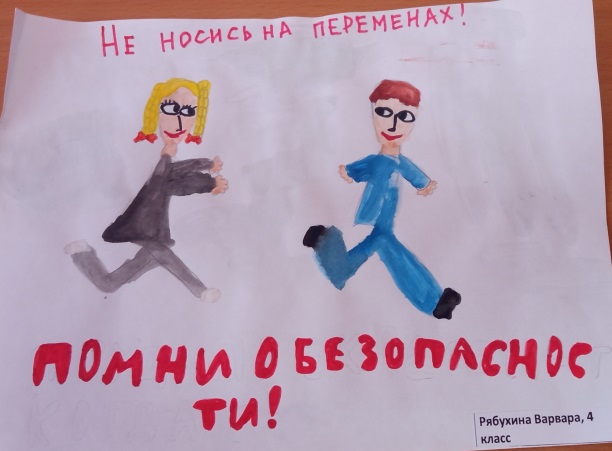 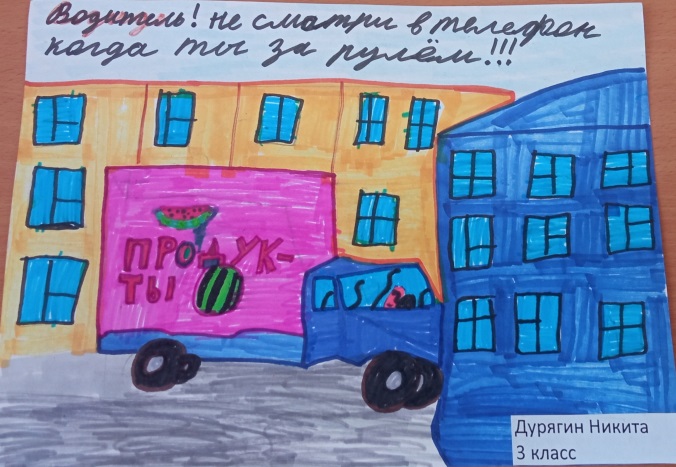 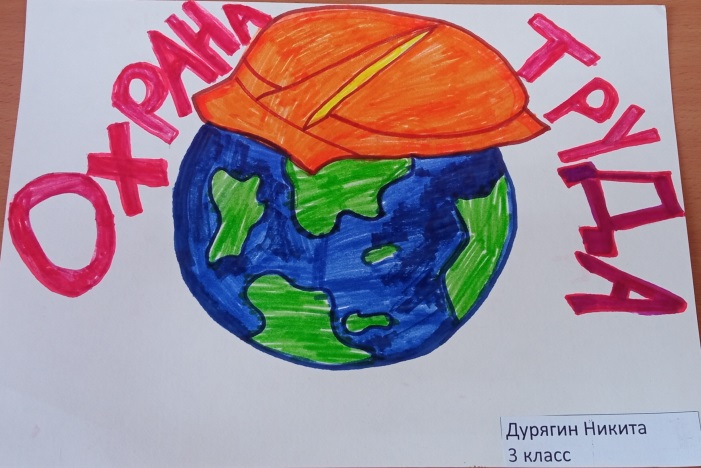 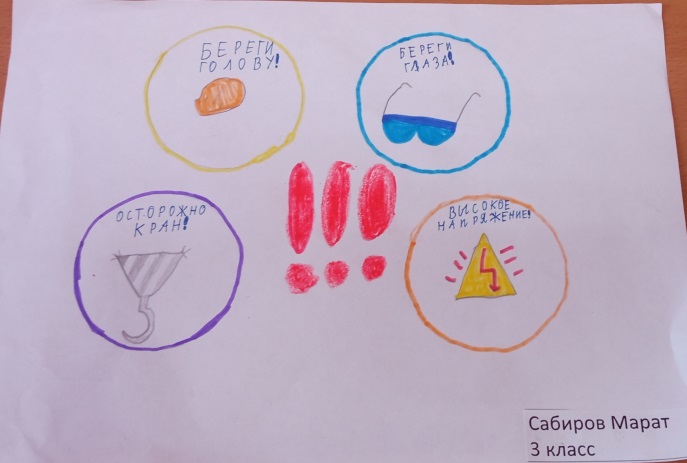 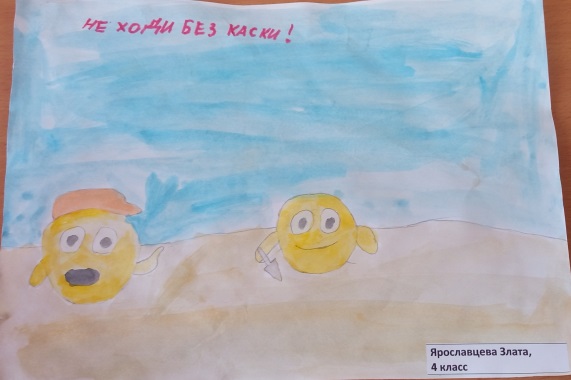 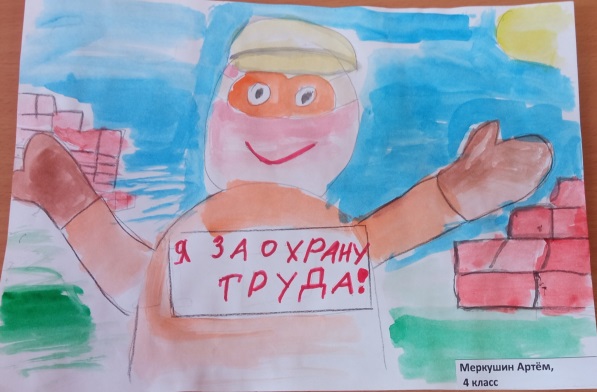 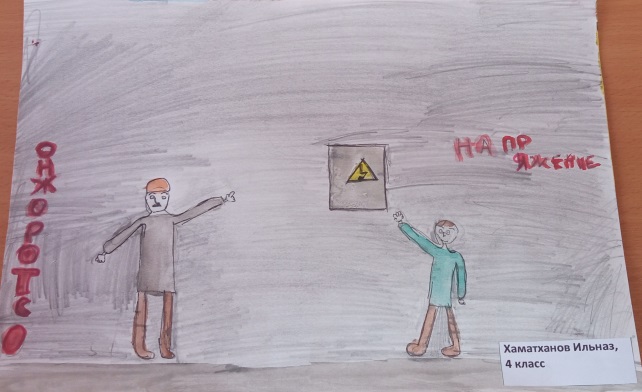 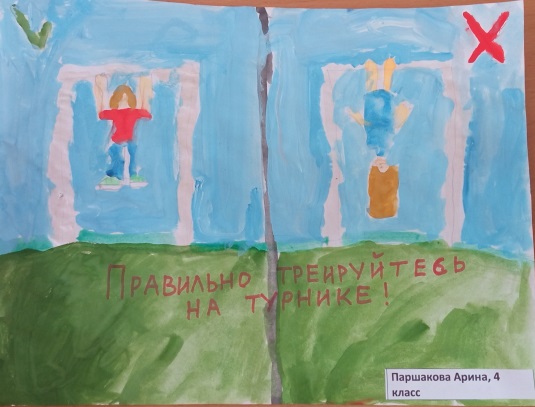 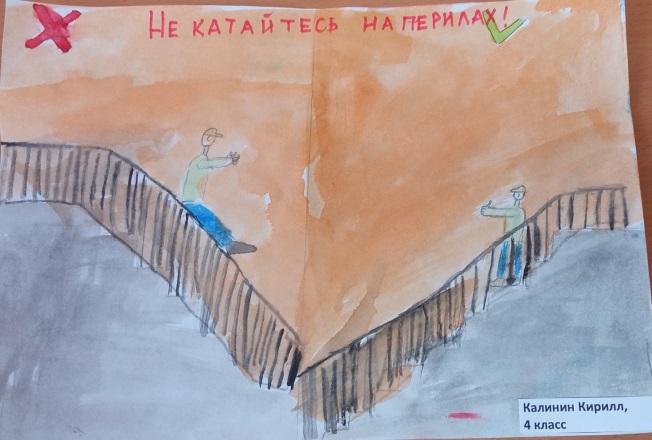 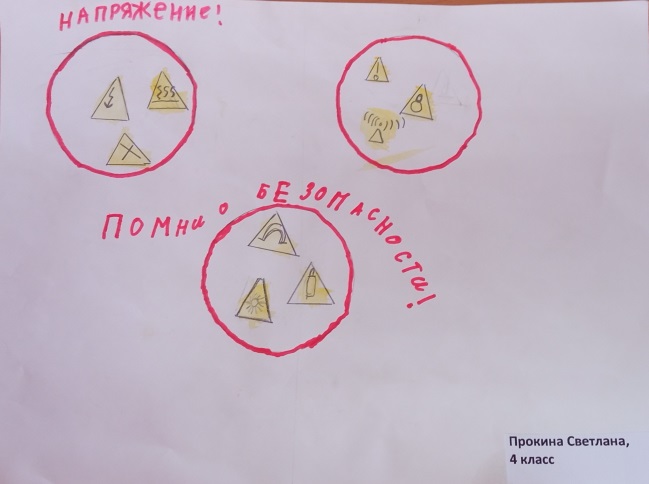 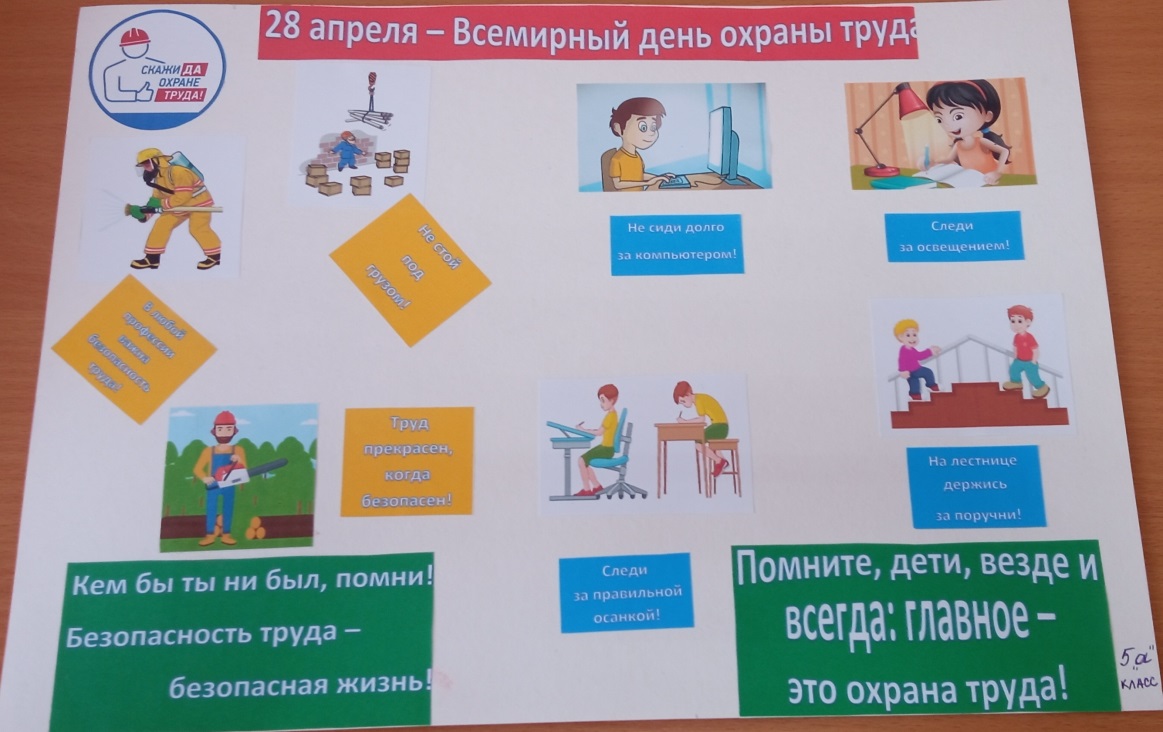 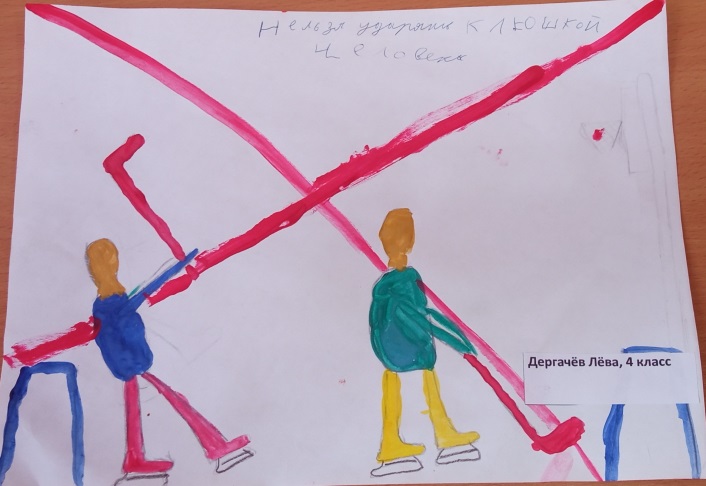 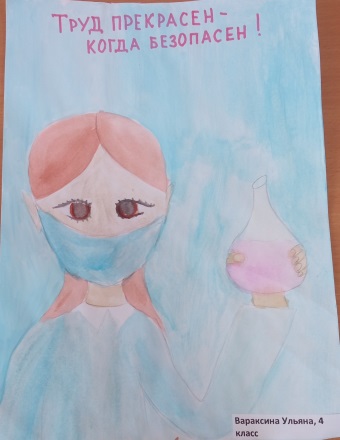 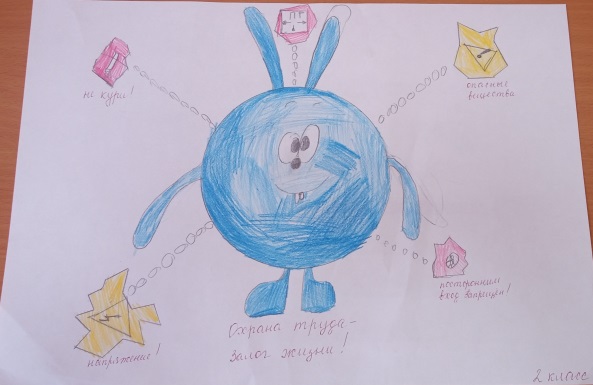 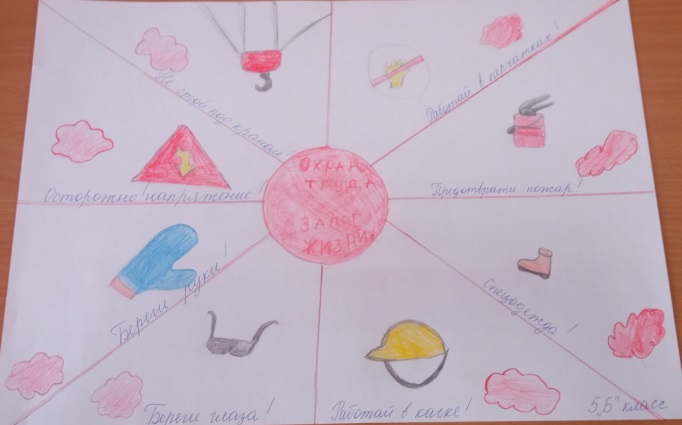 